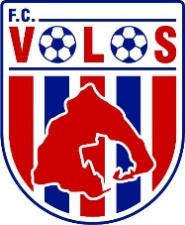 Super League 2020-21      			                WIFI: Volos FC Hotspot12η Αγωνιστική / 13.12.2020 / 17.15     		                Password: 123456789 Πανθεσσαλικό Στάδιο  ΒΟΛΟΣ	Vs                      ΠΑΝΑΙΤΩΛΙΚΟΣ    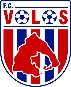 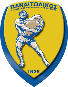 Αρχική Ενδεκάδα	                        Αρχική Ενδεκάδα	                              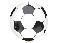 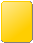 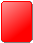 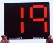 Αναπληρωματικοί                                     	Αναπληρωματικοί                                   Προπονητής: Ανχελ Λόπεθ		Προπονητής: Τραϊανός Δέλλας                              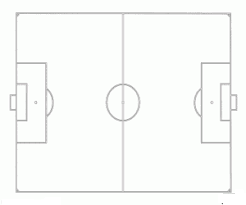 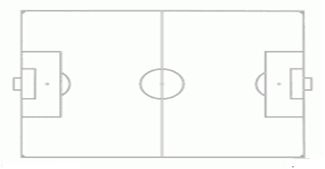 Διαιτητές: Φωτιάς Βασίλειος (Πέλλας)Βοηθοί: Τριανταφύλλου Κων/νος (Αρκαδίας), Πάγκαλος Νικόλαος (Λασιθίου)Τέταρτος: Τσαγκαράκης Πέτρος (Χανίων)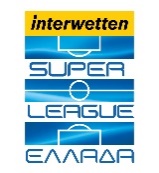 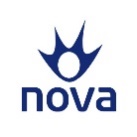 55Κλέιμαν Μπόρις2Ντεντάκης Αντώνης15Κολόμπο Ζέσους5Σάντσες Σαλβαδόρ73Μπαρτόλο Ζουλιάν23Ριένστρα Νταν8Νίνης Σωτήρης19Περέα Χουάν Χοσέ12Μαρτίνες Νίκο11Ουάρντα Αμρ9Δουβίκας Τάσος22Μελίσσας Νικόλαος27Τζανακάκης Εμμανουήλ10Gomes Euciodalcio66Κωνσταντόπουλος Απ.54Λιάβας Γεώργιος6Tahar Aymen37Τσιγγάρας Αγγελος11Diaz Gutierrez Luis30Mendoza Javier92Jakolis Antonio29Βέργος Νικόλαος1Γκαραβέλης Σάκης22Τέκιο Σέρτζιο24Μήτογλου Γεράσιμος25Μπάλλας Γιώργος28Κανελλάκης Γιώργος31Κιάκος Γιάννης99Λογαράς Παύλος84Καλαντζής Χρήστος21Pereyra Elias Ivan3Scarduelli Vanderson14Fonseca Frederico2Medina Etienne Paolo7Mazurek Franko5Arzura Joaquin8Azadi andizeh12Ariyibi Gregory